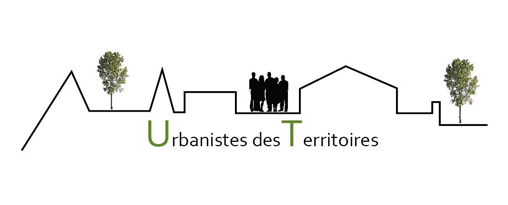 BULLETIN D’ADHESION 2023Prénom, NOM :									 M. ou F.Fonction : Adresse professionnelle :Adresse personnelle :Messagerie professionnelle: 				Messagerie personnelle :Téléphone professionnel:					Téléphone personnel :Statut : Grade ou Poste:Collectivité et structure :(Commune, Interco, Département Région, Office Public, SPL, Bureau d’Etudes, …)Champs d’intervention privilégiés de votre mission :Stratégie urbaine :				Planification urbaine :Environnement, paysage : 			Déplacements urbains :Politique de l’habitat :				Action économiqueUrbanisme de proximité, concertation :Urbanisme opérationnel :				Action foncière :Urbanisme règlementaire :Politique de la ville :				Action touristique :Autre :Formations initiales et complémentaires :Correspondance ou mail à envoyer à l’adresse : Professionnelle/ Personnelle/ Les deux (cocher)Etes-vous d’accord pour figurer dans l’annuaire d’Urbanistes des Territoires : Oui Non (cocher)Adhésion à Urbanistes des Territoires :40 € (plein tarif)						20 € (étudiant ou première adhésion)Règlement par chèque à l’ordre d’« Urbanistes des Territoires – A.P.U.C.T. », à envoyer avec le bulletin à l’adresse suivante : Bernard LENSEL, UT, 157 rue Paul Bert, 69 003 LYON : urbanistesterritoires@gmail.comOu via Hello Asso : https://www.helloasso.com/associations/urbanistes-des-territoires/adhesions/campagne-d-adhesion-2023-de-l-association-urbanistes-des-territoiresSite Web UT : www.urbanistesdesterritoires.com ; EIEP : www.urbanistesdesterritoires.com/creation-de-lecole-itinerante-des-espaces-publics-eiep-par-ut/Retrouvez-nous également sur Linkedin et Facebook (groupe Urbanistes des Territoires)CONTACTS : Bernard LENSEL, 06 52 74 44 04 ; Virginie SIDOROV, 06 81 74 68 31Jérémy MOULINARD, 06 43 11 03 31 ; Eric RAIMONDEAU, 07 84 39 49 41